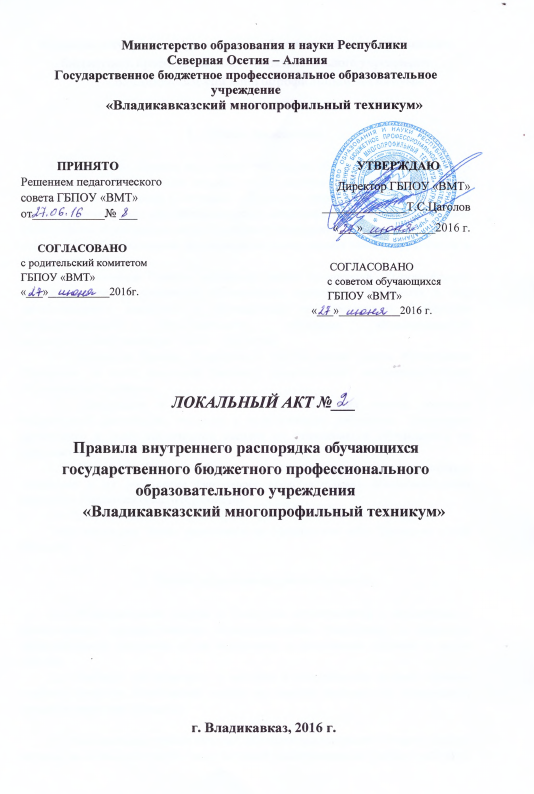 Правила внутреннего распорядка обучающихся  государственного бюджетного профессионального образовательного учреждения«Владикавказский многопрофильный техникум»Общие положения1.1. Настоящие Правила внутреннего распорядка обучающихся разработаны в соответствии с Федеральным законом от 29 декабря 2012 г. № 273-ФЗ «Об образовании в Российской Федерации» и Порядком применения к обучающимся и снятия с обучающихся мер дисциплинарного взыскания,  утвержденным приказом Министерства образования и науки Российской Федерации от 15 марта 2013 г. № 185, уставом общеобразовательной организации, с учетом мнения совета обучающихся и совета родителей.1.2. Настоящие Правила регулируют режим организации образовательного процесса, права и обязанности обучающихся, применение поощрения и мер дисциплинарного взыскания к обучающимся государственного бюджетного профессионального образовательного учреждения «Владикавказский многопрофильный техникум» (далее – Техникум).1.3. Настоящие Правила утверждены с учетом мнения совета обучающихся Техникума  и совета родителей (законных представителей) несовершеннолетних обучающихся Техникума.1.4. Дисциплина в Техникуме поддерживается на основе уважения человеческого достоинства учащихся и педагогических работников. Применение физического и (или) психического насилия по отношению к обучающимся не допускается.1.5. Настоящие Правила обязательны для исполнения всеми учащимися Техникума и их родителями (законными представителями), обеспечивающими получения учащимися общего образования.1.6. Один экземпляр настоящих Правил хранится в библиотеке Техникума.Текст настоящих Правил размещается на официальном сайте Техникума в сети Интернет.Режим образовательного процесса2.1. Образовательный процесс в Техникуме осуществляется в соответствии с федеральными государственными образовательными стандартами и освоением образовательной программы путем чередования теоретического обучения и видов практик.2.2. Учебный год начинается 1 сентября и заканчивается согласно графику учебного процесса. Календарный график на каждый учебный год утверждается приказом директора Техникума.2.3. Максимальная учебная нагрузка  обучающихся составляет 54 часа в неделю, включая все виды аудиторной и внеаудиторной (самостоятельной) учебной работы по освоению основной профессиональной образовательной программы. Максимальный объем аудиторной учебной нагрузки составляет 36 академических часов в неделю.2.4. Учебные занятия начинаются в 9 часов 00 минут.2.5. Для всех групп устанавливается шестидневная учебная неделя.2.6. Расписание учебных занятий составляется в строгом соответствии с требованиями «Санитарно-эпидемиологических правил и нормативов СанПиН 2.4.2.2821-10», утвержденных Постановлением главного государственного санитарного врача РФ от 29 декабря 2010 г. № 189.2.7. Продолжительность урока составляет 45 минут.2.8 Продолжительность перемен между уроками составляет 10 минут. Перемены на обед после 4 и 5-го урока  составляют -20 минут.2.9. Обучающиеся должны приходить в Техникум не позднее 8 часов 50 минут. Опоздание на уроки недопустимо.Права, обязанности и ответственность обучающихся3.1. Учащиеся имеют право на:3.1.1. предоставление условий для обучения с учетом особенностей психофизического развития и состояния здоровья учащихся, в том числе получение социально-педагогической и психологической помощи;3.1.2. обучение по индивидуальному учебному плану, в том числе ускоренное обучение в пределах осваиваемой образовательной программы в порядке, установленном положением об обучении по индивидуальному учебному плану;3.1.3. повторное (не более двух раз) прохождение промежуточной аттестации по учебному предмету, курсу, дисциплине (модулю) в сроки, определяемые Техникумом;3.1.4. уважение человеческого достоинства, защиту от всех форм физического и психического насилия, оскорбления личности, охрану жизни и здоровья;3.1.5. свободу совести, информации, свободное выражение собственных взглядов и убеждений;3.1.6. каникулы в соответствии с календарным графиком;3.1.7. перевод для получения образования по другой форме обучения и форме получения образования в порядке, установленном законодательством об образовании;3.1.8. перевод в другую образовательную организацию, реализующую образовательную программу соответствующего уровня, в порядке, предусмотренном федеральным органом исполнительной власти, осуществляющим функции по выработке государственной политики и нормативно-правовому регулированию в сфере образования;3.1.9. участие в управлении Техникумом в порядке, установленном уставом и положением о совете обучающихсс;3.1.10. ознакомление со свидетельством о государственной регистрации, с уставом, с лицензией на осуществление образовательной деятельности, со свидетельством о государственной аккредитации, с учебной документацией, другими документами, регламентирующими организацию и осуществление образовательной деятельности в Техникуме;3.1.11. обжалование локальных актов Техникума в установленном законодательством РФ порядке;3.1.12. бесплатное пользование учебниками, учебными пособиями, средствами обучения и воспитания в пределах федеральных государственных образовательных стандартов, библиотечно-информационными ресурсами, учебной базой Техникума;3.1.13. пользование в установленном порядке медицинским пунктом, объектами культуры и объектами спорта Техникума;3.1.14. развитие своих творческих способностей и интересов, включая участие в конкурсах, олимпиадах, выставках, смотрах, физкультурных и спортивных мероприятиях, в том числе в официальных спортивных соревнованиях и других массовых мероприятиях;3.1.15. поощрение за успехи в учебной, физкультурной, спортивной, общественной, научной, научно-технической, творческой, экспериментальной и инновационной деятельности в соответствии с п. 4.1 настоящих Правил;3.1.16. благоприятную среду жизнедеятельности без окружающего табачного дыма и охрану здоровья от воздействия окружающего табачного дыма и последствий потребления табака;3.1.17. посещение по своему выбору мероприятий, которые проводятся в Техникуме и не предусмотрены учебным планом, в порядке, установленном соответствующим положением;3.1.18. ношение часов, аксессуаров и скромных неброских украшений, соответствующих деловому стилю одежды;3.1.19. обращение в комиссию по урегулированию споров между участниками образовательных отношений.3.2. Учащиеся обязаны:3.2.1. добросовестно осваивать образовательную программу, выполнять индивидуальный учебный план, в том числе посещать предусмотренные учебным планом или индивидуальным учебным планом учебные занятия, осуществлять самостоятельную подготовку к ним, выполнять задания, данные педагогическими работниками в рамках образовательной программы;3.2.2. ликвидировать академическую задолженность в сроки, определяемые Техникумом;3.2.3. выполнять требования устава, настоящих Правил и иных локальных нормативных актов Техникума по вопросам организации и осуществления образовательной деятельности;3.2.4. заботиться о сохранении и укреплении своего здоровья, стремиться к нравственному, духовному и физическому развитию и самосовершенствованию;3.2.5. немедленно информировать педагогического работника, ответственного за осуществление мероприятия, о каждом несчастном случае, произошедшим с ними или очевидцами которого они стали;3.2.6. уважать честь и достоинство других учащихся и работников Техникума, не создавать препятствий для получения образования другими учащимися;3.2.7. бережно относиться к имуществу Техникума;3.2.8. соблюдать режим организации образовательного процесса, принятый в Техникуме;3.2.9. Иметь опрятный и ухоженный внешний вид. На учебных занятиях (кроме занятий, требующих специальной формы одежды) присутствовать только в светской одежде делового (классического) стиля. На учебной практике можно присутствовать только в свободной форме одежды, а также по необходимости  специальной одежде и обуви;3.2.10. соблюдать нормы законодательства в сфере охраны здоровья граждан от воздействия окружающего табачного дыма и последствий потребления табака;3.2.11.не осуществлять действия, влекущие за собой нарушение прав других граждан на благоприятную среду жизнедеятельности без окружающего табачного дыма и охрану их здоровья от воздействия окружающего табачного дыма и последствий потребления табака;3.2.12. своевременно проходить все необходимые медицинские осмотры.3.3. Обучающимся запрещается:3.3.1. приносить, передавать, использовать в Техникуме и на ее территории оружие, спиртные напитки, табачные изделия, токсические и наркотические вещества и иные предметы и вещества, способные причинить вред здоровью участников образовательного процесса и (или) деморализовать образовательный процесс;3.3.2. приносить, передавать использовать любые предметы и вещества, могущие привести к взрывам, возгораниям и отравлению;3.3.3. находиться в помещениях и на территории Техникума в состоянии алкогольного или наркотического опьянения;3.3.4. выносить имущество, оборудование и другие материальные ценности из помещений Техникума;3.3.5. находиться в зданиях Техникума в выходные и праздничные дни (в случае отсутствия плановых мероприятий);3.3.6. приводить с собой в помещения Техникума посторонних лиц без разрешения соответствующих структурных подразделений;3.3.7. на территории Техникума иметь при себе холодное, травматическое и огнестрельное оружие, в том числе отнесенное к категории «самозащиты», даже при наличии специального разрешения;3.3.8. во время учебных занятий пользование мобильной сотовой связью;3.3.9. совершать любые действия, влекущие за собой опасность для окружающих, собственной жизни и здоровья;3.3.10.  демонстративное проявление близких отношений между юношами и девушками;3.3.11.  вносить любого рода записи, подчистки, исправления в справки и другие документы, выданные Техникумом;3.3.12. пропагандировать идеи религиозного, экстремистского и националистического характера;3.3.13. проводить агитацию к вступлению в общественно-политические организации (объединения), движения и партии, а также деятельность этих организаций на территории и в помещениях Техникума;3.3.14. находиться на территории и в учебных аудиториях с животными и птицами;3.3.15. играть в азартные игры и игральные карты;3.3.16. иметь неряшливый и вызывающий внешний вид;3.3.17. применять физическую силу в отношении других учащихся, работников Техникума и иных лиц;3.4.18.  За неисполнение или нарушение устава Техникума, настоящих Правил и иных локальных нормативных актов по вопросам организации и осуществления образовательной деятельности обучающиеся несут ответственность в соответствии с настоящими Правилами.Поощрения и дисциплинарное воздействие4.1. За образцовое выполнение своих обязанностей, повышение качества обученности, безупречную учебу, достижения на олимпиадах профмастерства и общеобразовательных дисциплин, конкурсах, смотрах и за другие достижения в учебной и внеучебной деятельности к обучающимся Техникума могут быть применены следующие виды поощрений:объявление благодарности обучающемуся;направление благодарственного письма родителям (законным представителям) обучающегося;награждение почетной грамотой и (или) дипломом;награждение ценным подарком.4.2. Процедура применения поощрений4.2.1. Объявление благодарности обучающемуся, объявление благодарности законным представителям обучающегося, направление благодарственного письма по месту работы законных представителей обучающегося могут применять все педагогические работники Техникума при проявлении учащимися активности с положительным результатом.4.2.2. Награждение почетной грамотой (дипломом) может осуществляться администрацией Техникума по представлению классного руководителя, мастера производственного обучения и (или) учителя-предметника за особые успехи, достигнутые обучающимся по отдельным предметам учебного плана и (или) во внеурочной деятельности на уровне Техникума, муниципального образования, субъекта Российской Федерации.4.2.3. Награждение ценным подарком осуществляется за счет дополнительных финансовых средств по представлению заместителей директора на основании приказа директора Техникума за особые успехи, достигнутые на уровне муниципального образования, субъекта Российской Федерации.4.3. За нарушение устава, настоящих Правил и иных локальных нормативных актов Техникума к обучающимся могут быть применены следующие меры дисциплинарного воздействия:меры воспитательного характера;дисциплинарные взыскания.4.4. Меры воспитательного характера представляют собой действия администрации Техникума, его педагогических работников, направленные на разъяснение недопустимости нарушения правил поведения в Техникума, осознание обучающимся пагубности совершенных им действий, воспитание личных качеств учащегося, добросовестно относящегося к учебе и соблюдению дисциплины.4.5. К обучающимся могут быть применены следующие меры дисциплинарного взыскания:замечание;выговор;отчисление из Техникума.4.6. Применение дисциплинарных взысканий4.6.1. Дисциплинарное взыскание применяется не позднее одного месяца со дня обнаружения дисциплинарного проступка и не позднее шести месяцев со дня его совершения, не считая времени болезни учащегося, пребывании его на каникулах, а также времени, необходимого на учет мнения совета обучающихся, совета родителей, но не более семи учебных дней со дня представления директору Техникума мотивированного мнения указанных советов в письменной форме.4.6.2. За каждый дисциплинарный проступок может быть применено только одно дисциплинарное взыскание.При наложении дисциплинарного взыскания действует принцип рецидива, когда за один и тот же проступок, совершенный в течение года, наказание ужесточается.4.6.3. Применению дисциплинарного взыскания предшествует дисциплинарное расследование, осуществляемое на основании письменного обращения к директору Техникума того или иного участника образовательных отношений.4.6.4. При получении письменного заявления о совершении обучающимся дисциплинарного проступка директор в течение трех рабочих дней передает его в комиссию по расследованию дисциплинарных проступков, создаваемую его приказом в начале каждого учебного года. Комиссия в своей деятельности руководствуется соответствующим Положением.4.6.5. В случае признания обучающегося виновным в совершении дисциплинарного проступка комиссией выносится решение о применении к нему соответствующего дисциплинарного взыскания.4.6.6. Отчисление обучающегося в качестве меры дисциплинарного взыскания применяется, если меры дисциплинарного воздействия воспитательного характера не дали результата, обучающийся имеет не менее двух дисциплинарных взысканий в текущем учебном году и его дальнейшее пребывание в Техникуме оказывает отрицательное влияние на других обучающихся, нарушает их права и права работников, а также нормальное функционирование Техникума.Отчисление несовершеннолетнего учащегося как мера дисциплинарного взыскания не применяется, если сроки ранее примененных к нему мер дисциплинарного взыскания истекли, и (или) меры дисциплинарного взыскания сняты в установленном порядке.4.6.7. Решение об отчислении несовершеннолетнего учащегося, достигшего возраста пятнадцати лет и не получившего основного общего образования, как мера дисциплинарного взыскания принимается с учетом мнения его законных представителей и с согласия комиссии по делам несовершеннолетних и защите их прав. Решение об отчислении детей-сирот и детей, оставшихся без попечения родителей, принимается с согласия комиссии по делам несовершеннолетних и защите их прав и органа опеки и попечительства.4.6.8. Техникум обязан незамедлительно проинформировать орган местного самоуправления, осуществляющий управление в сфере образования  об отчислении несовершеннолетнего обучающегося в качестве меры дисциплинарного взыскания.4.6.9. Дисциплинарное взыскание на основании решения комиссии объявляется приказом директора. С приказом обучающийся и его родители (законные представители) знакомятся под роспись в течение трех учебных дней со дня издания, не считая времени отсутствия учащегося в Техникуме. Отказ обучающегося, его родителей (законных представителей) ознакомиться с указанным приказом под роспись оформляется соответствующим актом.4.6.10. Обучающийся и (или) его родители (законные представители) вправе обжаловать в комиссию по урегулированию споров между участниками образовательных отношений меры дисциплинарного взыскания и их применение.4.6.11. Если в течение года со дня применения меры дисциплинарного взыскания к обучающемуся не будет применена новая мера дисциплинарного взыскания, то он считается не имеющим меры дисциплинарного взыскания.4.6.12. Директор Техникума имеет право снять меру дисциплинарного взыскания до истечения года со дня ее применения по собственной инициативе, просьбе самого учащегося, его родителей (законных представителей), ходатайству совета обучающихся или совета родителей.Защита прав обучающихся5.1. В целях защиты своих прав обучающиеся и их законные представители самостоятельно или через своих представителей вправе:направлять в органы управления Техникума  обращения о нарушении и (или) ущемлении ее работниками прав, свобод и социальных гарантий обучающихся;обращаться в комиссию по урегулированию споров между участниками образовательных отношений;использовать не запрещенные законодательством РФ иные способы защиты своих прав и законных интересов.